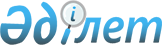 Атбасар аудандық мәслихатының 2013 жылғы 25 желтоқсандағы № 5С 21/7 "Атбасар ауданының Атбасар қаласы және ауылдық елді мекендердегі жер учаскелері үшін төлемақының базалық ставкаларына түзету коэффициенттерін бекіту туралы" шешіміне өзгеріс енгізу туралыАқмола облысы Атбасар аудандық мәслихатының 2020 жылғы 16 шілдедегі № 6С 41/8 шешімі. Ақмола облысының Әділет департаментінде 2020 жылғы 24 шілдеде № 7968 болып тіркелді
      Қазақстан Республикасының 2003 жылғы 20 маусымдағы Жер кодексінің 9, 11 баптарына, "Қазақстан Республикасындағы жергілікті мемлекеттік басқару және өзін-өзі басқару туралы" Қазақстан Республикасының 2001 жылғы 23 қаңтардағы Заңының 6-бабына, "Ақмола облысы Атбасар ауданының әкімшілік-аумақтық құрылысын өзгерту туралы" Ақмола облысы әкімдігінің 2019 жылғы 25 қазандағы № А-11/506 қаулысына және Ақмола облыстық мәслихатының 2019 жылғы 25 қазандағы № 6С-38-7 (Нормативтік құқықтық актілерді мемлекеттік тіркеу тізілімінде № 7464 тіркелген) шешіміне, "Ақмола облысы Атбасар ауданының әкімшілік-аумақтық құрылысын өзгерту туралы" Ақмола облысы әкімдігінің 2019 жылғы 22 қарашадағы № А-11/570 қаулысына және Ақмола облыстық мәслихатының 2019 жылғы 22 қарашадағы № 6С-39-8 (Нормативтік құқықтық актілерді мемлекеттік тіркеу тізілімінде № 7530 тіркелген) шешіміне сәйкес, Атбасар аудандық мәслихаты ШЕШІМ ҚАБЫЛДАДЫ:
      1. Атбасар аудандық мәслихатының "Атбасар ауданының Атбасар қаласы және ауылдық елді мекендердегі жер учаскелері үшін төлемақының базалық ставкаларына түзету коэффициенттерін бекіту туралы" 2013 жылғы 25 желтоқсандағы № 5С 21/7 (Нормативтік құқықтық актілерді мемлекеттік тіркеу тізілімінде № 3993 тіркелген, 2014 жылғы 7 ақпанда "Атбасар", "Простор" газеттерінде жарияланған) шешіміне келесі өзгеріс енгізілсін:
      аталған шешiмнің 2 қосымшасы осы шешiмнiң қосымшасына сәйкес жаңа редакцияда баяндалсын.
      2. Осы шешім Ақмола облысының Әділет департаментінде мемлекеттік тіркелген күнінен бастап күшіне енеді және ресми жарияланған күнінен бастап қолданысқа енгізіледі.
      "Келісілді" Атбасар ауданының ауылдық елді мекендердегі жер учаскелері үшін төлемақының базалық ставкаларына түзету коэффициенттері
					© 2012. Қазақстан Республикасы Әділет министрлігінің «Қазақстан Республикасының Заңнама және құқықтық ақпарат институты» ШЖҚ РМК
				
      Атбасар аудандық мәслихатының
сессия төрағасы

С.Аксеитова

      Атбасар аудандық мәслихатының
хатшысы

Б.Борумбаев

      Атбасар ауданының әкімі

А.А.Қалжанов
Атбасар аудандық мәслихатының
2020 жылғы 16 шілдедегі № 6С 41/8
шешіміне қосымшаАтбасар аудандық мәслихатының
2013 жылғы 25 желтоқсандағы
№ 5С 21/7 шешіміне
2 қосымша
Аймақ №
Жер учаскелері үшін төлемақының базалық ставкаларына түзету коэффициенттері
Аймаққа кіретін ауылдық елді мекендердің атауы (ауылдық округтер бойынша)
Аймаққа кіретін ауылдық елді мекендердің атауы (ауылдық округтер бойынша)
1
2
3
3
І
2,0
01-003-009-010
Мариновка ауылы (Мариновка ауылдық округі)
І
2,0
01-003-008
Бастау ауылы (Бастау ауылдық округі)
І
1,9
01-003-002
Новосельское ауылы
І
1,9
01-003-012
Сергеевка ауылы (Сергеевка ауылдық округі)
І
1,9
01-003-015
Тельман ауылы (Тельман ауылдық округі)
І
1,8
01-003-021
Тимашевка ауылы (Ярославка ауылдық округі)
1,92
аймақ бойынша орташа мағына
аймақ бойынша орташа мағына
ІІ
1,7
01-003-039
Покровка ауылы (Покровка ауылдық округі)
ІІ
1,7
01-003-019
Ақан Құрманов ауылы (Ақан Құрманов ауылдық округі)
ІІ
1,7
01-003-042
Борисовка ауылы
ІІ
1,6
01-003-006
Садовое ауылы (Покровка ауылдық округі)
ІІ
1,6
01-003-004
Полтавка ауылы (Полтавка ауылдық округі)
ІІ
1,5
01-003-047
Поповка ауылы (Тельман ауылдық округі)
ІІ
1,5
01-003-001
Шуйское ауылы (Макеевка ауылдық округі)
ІІ
1,4
01-003-043
Адыр станциясы (Мариновка ауылдық округі)
ІІ
1,4
01-003-054
Магдалиновка ауылы (Ярославка ауылдық округі)
1,57
аймақ бойынша орташа мағына
аймақ бойынша орташа мағына
ІІІ
1,3
01-003-013
Ащыкөл ауылы (Сергеевка ауылдық округі)
ІІІ
1,3
01-003-053
Хрящевка ауылы (Ярославка ауылдық округі)
ІІІ
1,2
01-003-045
Самарка ауылы (Сергеевка ауылдық округі)
ІІІ
1,1
01-003-038
Титовка ауылы (Полтавка ауылдық округі)
ІІІ
1,1
01-003-056
Калиновка ауылы (Ярославка ауылдық округі)
ІІІ
1,1
01-003-034
Макеевка ауылы (Макеевка ауылдық округі)
ІІІ
1,1
01-003-055
Родионовка ауылы (Ярославка ауылдық округі)
ІІІ
1,0
01-003-062
Сочинское ауылы (Шұңқыркөл ауылдық округі)
ІІІ
1,15
аймақ бойынша орташа мағына
аймақ бойынша орташа мағына
IV
0,9
01-003-052
Қаракөл ауылы (Ақан Құрманов ауылдық округі)
IV
0,9
01-003-059
Новомариновка ауылы (Шұңқыркөл ауылдық округі)
IV
0,9
01-003-044
Бейс Хазірет ауылы (Мариновка ауылдық округі)
IV
0,8
01-003-051
Қосбармақ ауылы (Ақан Құрманов ауылдық округі)
IV
0,8
01-003-025
Сепе ауылы (Сепе ауылдық округі)
IV
0,7
01-003-027
Есенгелді ауылы (Сепе ауылдық округі)
0,83
аймақ бойынша орташа мағына
аймақ бойынша орташа мағына
Өзге де қоныстар
Өзге де қоныстар
Өзге де қоныстар
0,5
01-003-048
Поповка ауылы (Сәдібек) (Тельман ауылдық округі)
0,5
01-003-016
Поповка ауылы (Қаражар) (Тельман ауылдық округі)
0,5
01-003-036
Новосельское ауылы (Пролетарка)
0,5
01-003-064
Сергеевка ауылы (№ 86 разъезд) (Сергеевка ауылдық округі)
0,5
01-003-027
Новосельское ауылы (Людмиловка)
0,5
01-003-041
Садовое ауылы (Пригородное) (Покровка ауылдық округі)
0,5
01-003-040
Садовое ауылы (Смирновка) (Покровка ауылдық округі)
0,5
01-003-057
Радионовка ауылы (Ждановка) (Ярославка ауылдық округі)
0,5
01-003-050
Поповка ауылы (Қаражар (Үлкен Мойнақ) (Тельман ауылдық округі)
0,5
01-003-035
Шуйское ауылы (Третьяковка) (Макеевка ауылдық округі)
Есептен шығарылған елді мекендердің жерлері
Есептен шығарылған елді мекендердің жерлері
Есептен шығарылған елді мекендердің жерлері
0,5
01-003-018
Ақан Құрманов ауылы (Николаевка) (Ақан Құрманов ауылдық округі)
0,5
01-003-061
Сепе ауылы (Тереңсай) (Сепе ауылдық округі)
0,5
01-003-049
Тельман ауылы (№ 87 разъезд) (Тельман ауылдық округі)
0,5
01-003-023
Шұңқыркөл ауылы (Шұңқыркөл ауылдық округі)
0,5
01-003-058
Шұңқыркөл ауылы (Қайрақты) (Шұңқыркөл ауылдық округі)